     ҠАРАР                                                                                                           РЕШЕНИЕ«15» апрель 2016 й                                        №42                           «15» апреля 2016 г.О внесении изменений в решение Совета сельского поселения Казанский сельсовет муниципального района Альшеевский район Республики Башкортостан от 25 декабря 2015 года № 23 «Об утверждении Нормативов градостроительного проектирования сельского поселения Казанский сельсовет муниципального района Альшеевский район Республики Башкортостан».	В связи с изменениями федерального законодательства в области градостроительства, Совет сельского поселения Казанский сельсовет муниципального района Альшеевский район Республики Башкортостан решил:Внести в решение Совета сельского поселения Казанский сельсовет муниципального района Альшеевский район Республики Башкортостан от 25 декабря 2015 года № 23 «Об утверждении Нормативов градостроительного проектирования сельского поселения Казанский сельсовет муниципального района Альшеевский район Республики Башкортостан» следующие изменения:- Подпункт 1.1.4 пункта 1.1 раздела 1 Нормативов заменить на «Настоящие нормативы обязательны для всех субъектов градостроительной деятельности, осуществляющих свою деятельность на территории  сельского поселения Казанский сельсовет  муниципального района Альшеевский район Республики Башкортостан, независимо от их организационно-правовой формы».- Подпункт 2.3.12 пункта 2.3 раздела 2 заменить на « Расстояния от окон жилых помещений (комнат, кухонь и веранд) в зонах застройки объектами индивидуального жилищного строительства до стен дома и хозяйственных построек (гаражи, бани, сараи), расположенных на соседнем земельном участке должны быть не менее:1)  от усадебного, одно-, двухквартирных домов – 3 м;2) от постройки для содержания скота и птицы – 4 м;3) от других построек (бани, автостоянки и др.) – 1м;4) от стволов высокорослых деревьев – 4 м; среднерослых – 2м;5) от кустарника – 1 м.- Подпункт 2.3.21 пункта 2.3 раздела 2 заменить на «Размещение пасек и отдельных ульев в жилых зонах запрещается. Разрешается устройство пасек и ульев на территории сельских населенных пунктов на расстоянии не ближе чем   от границы земельного участка. Пасеки должны быть огорожены плотными живыми изгородями из древесных и кустарниковых культур или сплошным деревянным забором высотой не менее 2 м».- Подпункт 2.3.30 пункта 2.3 раздела 2 заменить на «Ограждение земельных участков, примыкающих к жилому дому, должно быть единообразным с обеих сторон улицы на протяжении не менее одного квартала и иметь высоту не более . Ограждения перед домом в пределах отступа от красной линии должны быть прозрачными и высотой не более , если иное не предусмотрено правилами землепользования и застройки.- Подпункт 3.2.5 пункта 3.2. раздела 2 заменить на «Предприятия, группы предприятий, их отдельные здания и сооружения с технологическими процессами, являющимися источниками негативного воздействия на среду обитания и здоровье человека, необходимо отделять   санитарно – защитными зонами от территории жилой застройки, ландшафтно-рекреационных зон, зон отдыха, территории курортов, санаториев, домов отдыха, стационарных лечебно-профилактических учреждений, территорий садоводческих товариществ и коттеджной застройки, коллективных или индивидуальных дачных и садово-огородных участков.- подпункт 3.4.2 пункта 3.4 раздела 3 заменить на «Учреждения и предприятия обслуживания необходимо размещать с учетом следующих факторов: - приближения их к местам жительства и работы; - увязки с сетью общественного пассажирского транспорта; -нормативных радиусов обслуживания».- Подпункт 5.1.1 пункта 5.1. заменить на «Рекреационные зоны предназначены для организации массового отдыха населения, улучшения экологической обстановки городских округов и поселений и включают парки, городские леса, лесопарки, озелененные территории общего пользования, пляжи, водоемы и иные объекты, используемые в рекреационных целях и формирующие систему открытых пространств городских округов и поселений»; - Подпункт 5.1.2 пункта 5.1. заменить на «В состав зон рекреационного назначения могут включаться зоны в границах территорий, занятых городскими лесами, скверами, парками, городскими садами, прудами, озерами, водохранилищами, пляжами, береговыми полосами водных объектов общего пользования. А также в границах иных территорий, используемых и предназначенных для отдыха, туризма, занятий физической культурой и спортом».	2. Решение подлежит обнародованию в установленном порядке и вступает в силу со дня его обнародования.	3. Контроль за реализацией решения возложить на постоянную комиссию по аграрным вопросам и благоустройству.Глава сельского поселения                                              В.Ф. ЮмагузинБАШҠОРТОСТАН  РЕСПУБЛИКАҺЫӘЛШӘЙ РАЙОНЫМУНИЦИПАЛЬ РАЙОНЫНЫҢКАЗАНКА АУЫЛ СОВЕТЫАУЫЛ БИЛӘМӘҺЕХАКИМИӘТЕ(БАШҠОРТОСТАН РЕСПУБЛИКАҺЫӘЛШӘЙ РАЙОНЫКАЗАНКА АУЫЛ СОВЕТЫ)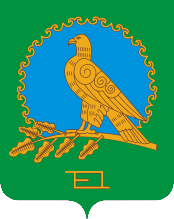               АДМИНИСТРАЦИЯСЕЛЬСКОГО ПОСЕЛЕНИЯКАЗАНСКИЙ СЕЛЬСОВЕТМУНИЦИПАЛЬНОГО РАЙОНААЛЬШЕЕВСКИЙ РАЙОНРЕСПУБЛИКИ БАШКОРТОСТАН(КАЗАНСКИЙ СЕЛЬСОВЕТАЛЬШЕЕВСКОГО  РАЙОНАРЕСПУБЛИКИ БАШКОРТОСТАН)